2018年环翠区住建局政府信息公开年度报告本年度报告根据《中华人民共和国政府信息公开条例》（以下简称《条例》）和《山东省政府信息公开办法》编制。报告中所列数据统计期限为2018年1月1日至2018年12月31日。本报告由概述、政府信息公开工作推进情况、政府信息公开工作存在的主要问题和改进措施三部分组成。报告全文在威海市环翠区人民政府网站（www.huancui.gov.cn）进行公布。如对本报告有疑问，可与环翠区住房和城乡建设局法制科联系（地址：环翠区远遥墩路99号，邮编：264200，联系电话：5224110）。一、概述2018年，环翠区住建局按照区委、区政府的部署要求，着力加强住房保障、房地产市场、“双随机一公开”、施工许可办理、建筑市场监管等领域信息公开，切实做好政务公开有关工作。1.加强领导，落实工作责任。围绕促进行政权力公开透明运行机制，自始至终把推行政府信息公开工作作为落实党风廉政建设责任制、转变机关作风、提高行政效能、优化部门形象的一项重要工作来抓，由法制科负责协调跟踪督办局机关信息公开的日常工作。2.严格把关，确保安全公开。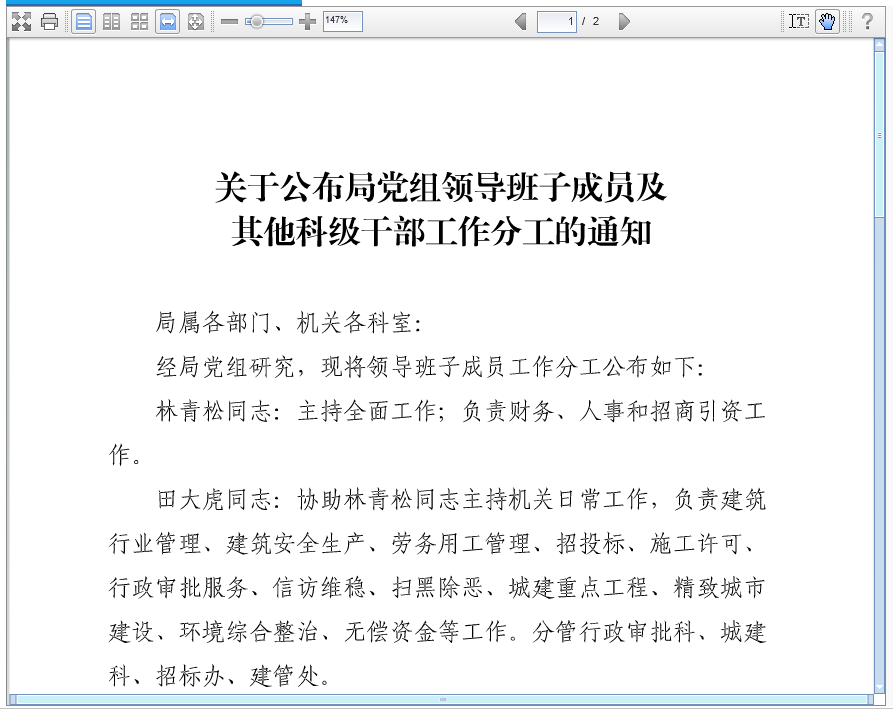 2018年，共主动公开政府信息312条。发布机制上，始终坚持公开与保密相结合的原则，做到不因强调公开而造成泄密，也不因强调保密而不敢公开。上传的业务工作信息经科室负责人、法制科分管领导层层把关，既实现了信息及时公开，又满足了信息保密需要。3.创新载体，及时公开。充分利用政府网站、官方微博、电子显示屏、悬挂标语、上街宣传等形式广泛开展宣传活动。在政府网站、官方微博公开普法工作动态及法律知识；在局办公楼电子显示屏上播放宣传标语；利用“法制宣传日”、“安全生产月”等面向社会开展宣传活动。2018年，在幸福门广场及孙家疃镇蓝山海岸、蓝湾公馆、恒大海上帝景等工地，通过悬挂横幅、设置展板、设立咨询服务台、现场发放宣传资料等方式开展咨询宣传活动。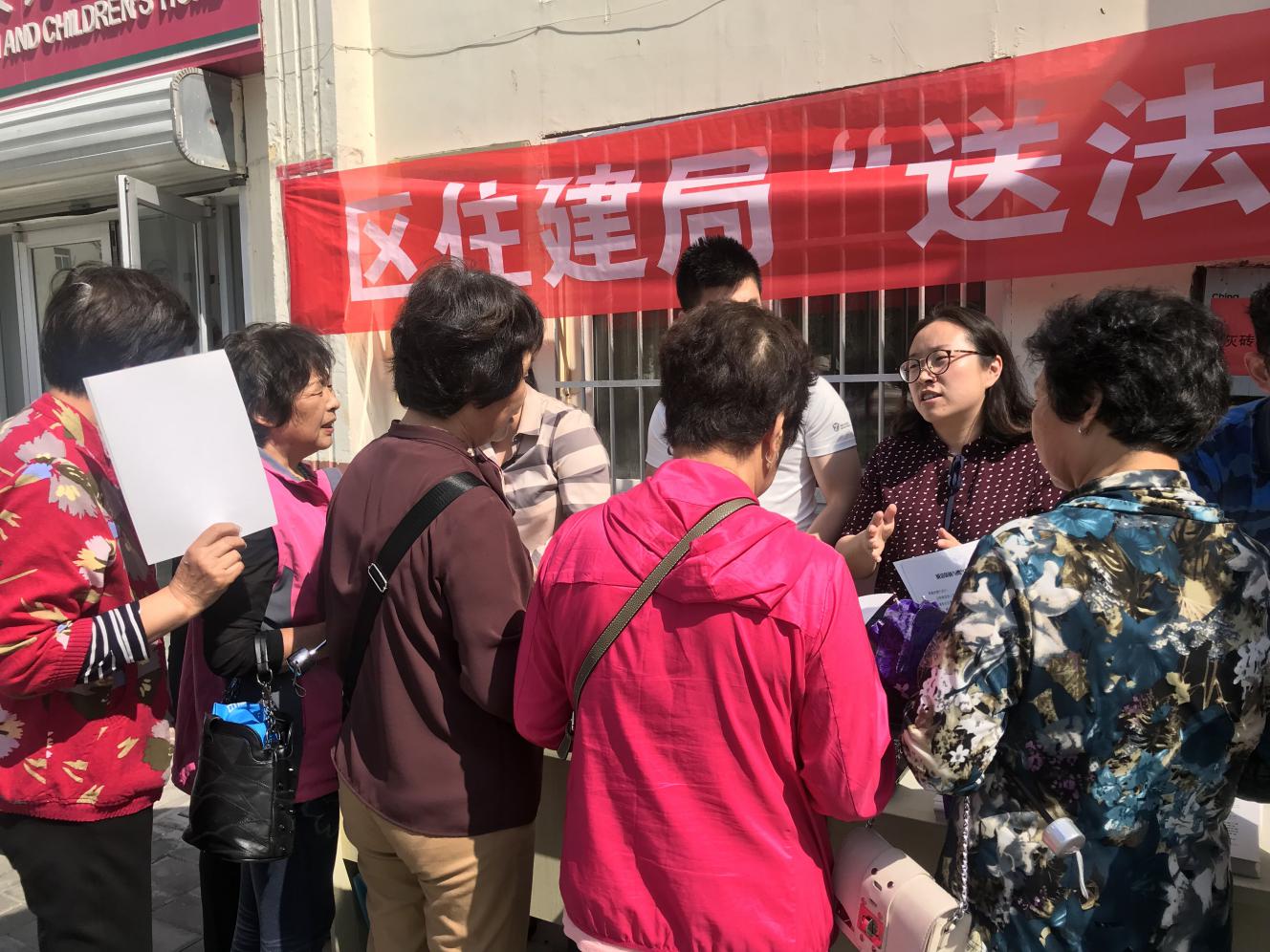 二、政府信息公开工作推进情况　　1.主动公开政府信息的情况。2018年，共公开信息377条，其中，通过环翠政务网主动公开信息113条，通过微博、微信主动公开信息65条、通过其他方式主动公开信息134条。包括机构设置、政策法规、工作动态、三公经费、保障性住房、棚户区改造等内容。    2.依申请公开政府信息办理情况。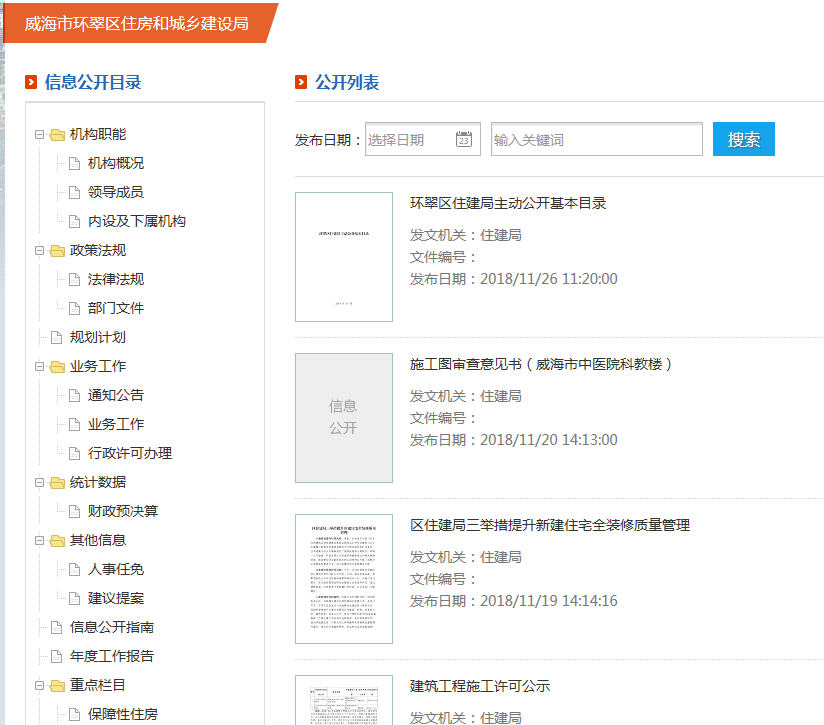 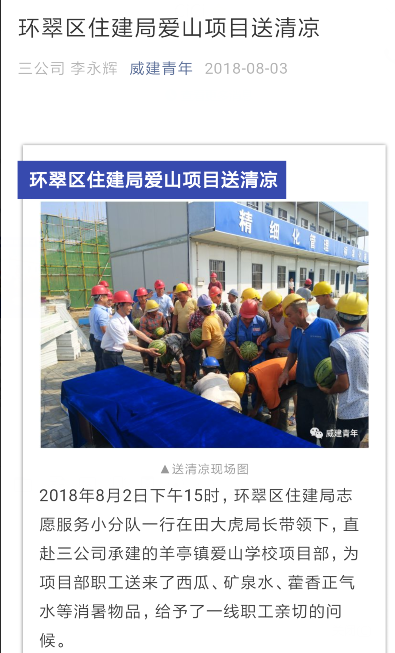 2018年度收到信息公开申请2件，全部按时办结。3.不予公开政府信息的情况。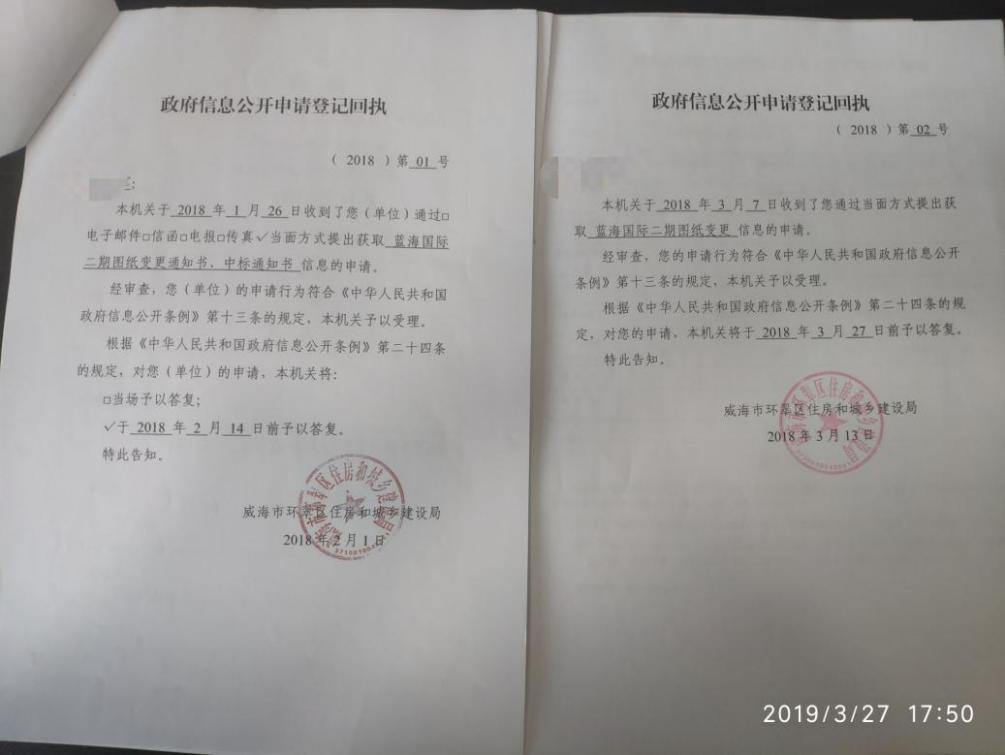 2018年收到的信息公开申请不涉及不予公开的情况。4.政府信息公开的收费及减免情况。2018年度未收取信息公开的相关费用。5.因政府信息公开申请行政复议和提起行政诉讼情况。2018年度未收到政府信息公开方面的行政复议申请和行政诉讼。6.举报投诉情况。2018年，通过12345热线、区长公开电话、市民热线、社会信息、市长信箱、政府信箱、行风热线、信访局等转办单共受理2130件，均严格按照政府信息公开的相关制度，认真处理、及时回复，回复率达100%。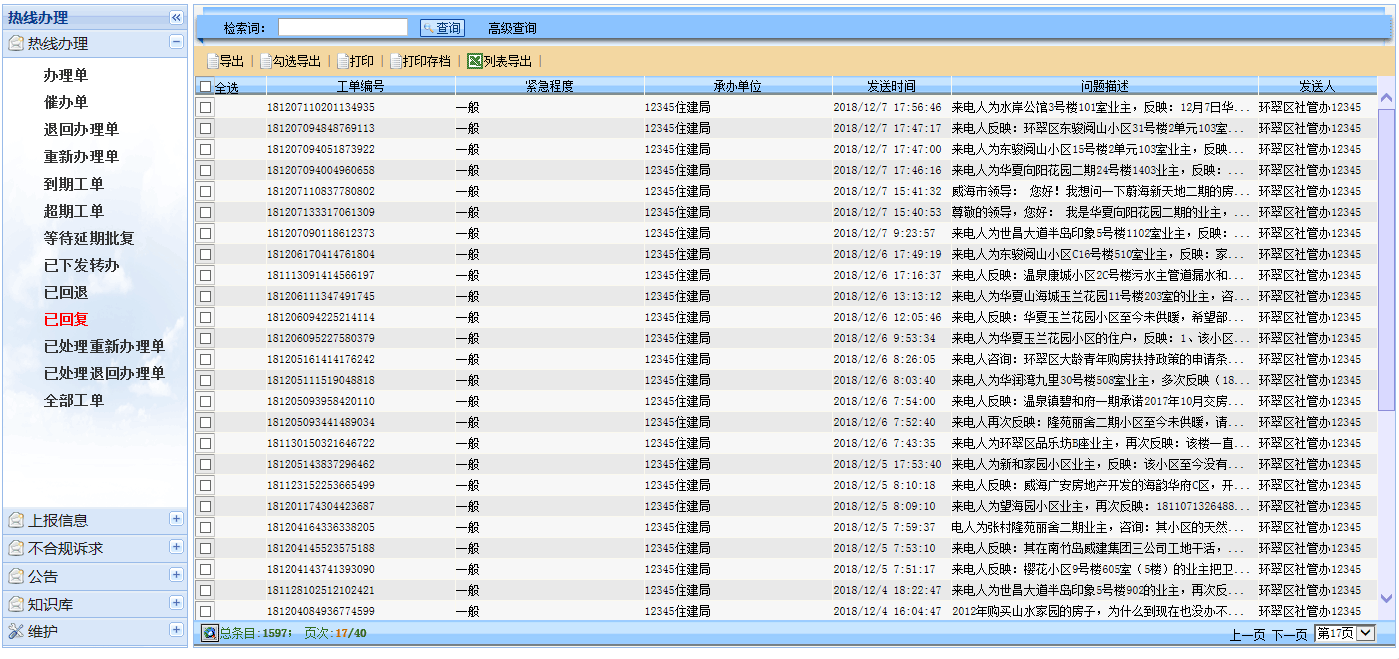 7.政务公开重点工作及责任分工完成情况。（1）完善建筑市场监管与诚信一体化平台，健全建筑施工安全监管执法信息公示制度，及时公开执法检查、生产安全事故调查处理等相关信息。2018年1月4日参加了环翠区第二批信用“红黑名单”新闻发布会。同时加大建筑市场不良行为信息和行政处罚信息公开力度。2018年，对1家建设单位、8家施工单位、1名公民的违法行为进行了行政处罚，并根据“双公示”相关要求及时公开。（二）2018年，共办理建议提案12件。其中关于区十八届人大二次会议建议提案2件，环翠区政协十四届二次会议建议提案10件。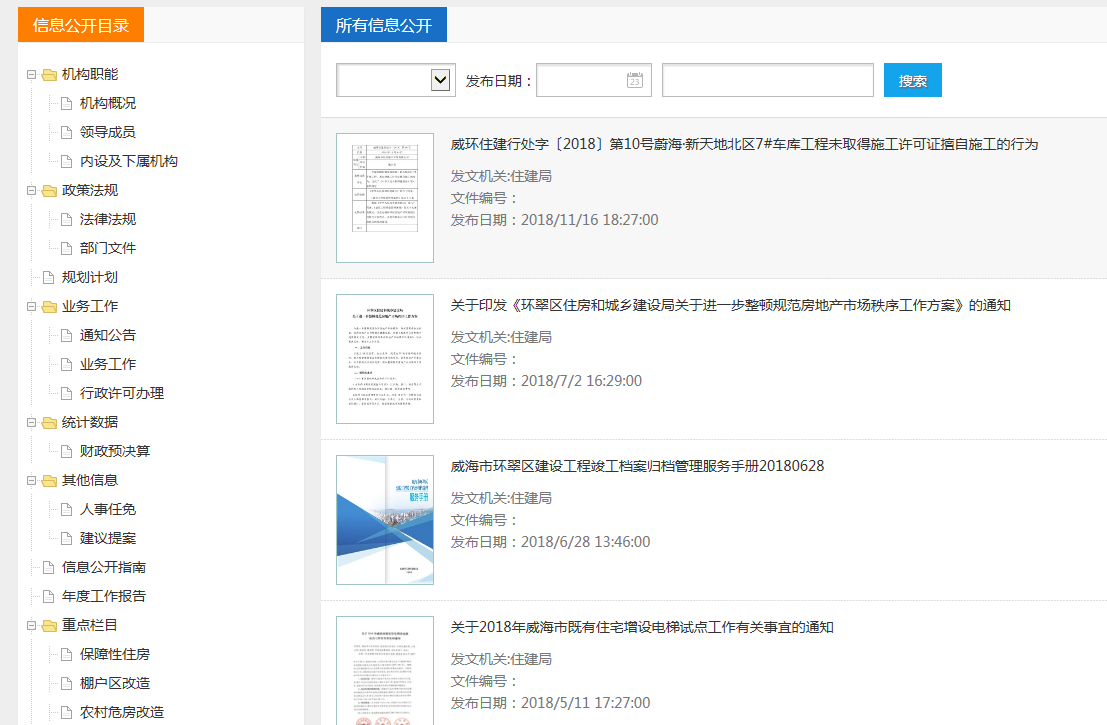 三、政府信息公开工作存在的主要问题和改进措施。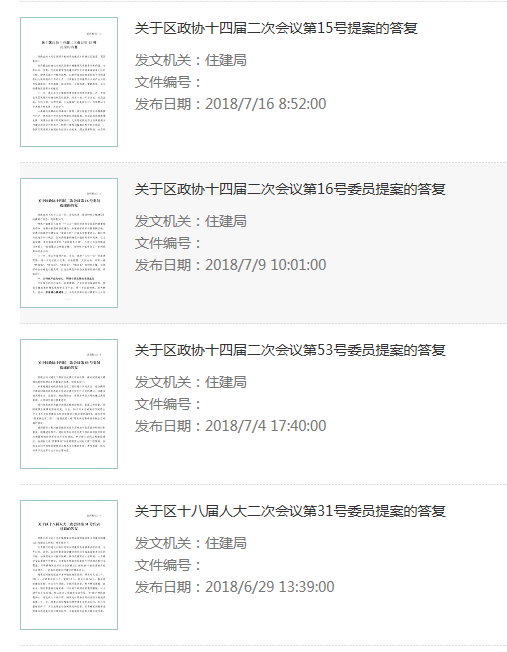 2018年，政府信息公开工作严格按照上级统一安排，进行了及时、高效地公开，信息公开工作取得了理想成效，但仍存在公开内容重点不突出问题，仅是按照规定要求公开了全部内容，在确定公开重点内容方面缺乏深入细致研究，没有大胆探索。下一步，一是提高思想认识。充分认识信息公开的重要性，进一步学习信息公开相关要求，提高信息公开的准确性、时效性；二是突出公开重点。依据公示要求和工作安排情况，对住房保障、工程建设项目、招标投标信息、棚户区改造等群众关注高的重点公开、及时公开；三是创新工作方式。深入研究信息工作的新形势新要求，结合住建领域实际情况，减少环节、加快节奏、提高效率，以优良扎实的工作推动信息公开取得新的更大成绩。附件：2018年度政府信息公开工作情况统计表威海市环翠区住房和城乡建设局2019年3月22日附件：政府信息公开工作情况统计表（2018年度）单位名称：（注：各子栏目数总数要等于总栏目数量）单位负责人： 林青松             审核人： 杨秀丽            填报人： 张薇薇联系电话： 5224110                                      填报日期：2019.3.22统　计　指　标单位统计数一、主动公开情况　　（一）主动公开政府信息数（不同渠道和方式公开相同信息计1条）条312　　　　　其中：主动公开规范性文件数条　　　　　　　　制发规范性文件总数件　　（二）通过不同渠道和方式公开政府信息的情况　　　　　1.政府公报公开政府信息数条　　　　　2.政府网站公开政府信息数条113　　　　　3.政务微博公开政府信息数条37　　　　　4.政务微信公开政府信息数条28　　　　　5.其他方式公开政府信息数条134二、回应解读情况（不同方式回应同一热点或舆情计1次）（一）回应公众关注热点或重大舆情数（不同方式回应同一热点或舆情计1次）次　　（二）通过不同渠道和方式回应解读的情况　　　　　1.参加或举办新闻发布会总次数次1　　　　　　其中：主要负责同志参加新闻发布会次数次　　　　　2.政府网站在线访谈次数次　　　　　　其中：主要负责同志参加政府网站在线访谈次数次　　　　　3.政策解读稿件发布数篇　　　　　4.微博微信回应事件数次　　　　　5.其他方式回应事件数次三、依申请公开情况　　（一）收到申请数件2　　　　　1.当面申请数件2　　　　　2.传真申请数件　　　　　3.网络申请数件　　　　　4.信函申请数件　　　　　5.其他形式件　　（二）申请办结数件2　　　　　1.按时办结数件2　　　　　2.延期办结数件　　（三）申请答复数件2　　　　　1.属于已主动公开范围数件　　　　　2.同意公开答复数件2　　　　　3.同意部分公开答复数件　　　　　4.不同意公开答复数件　　　　　　其中：涉及国家秘密件　　　　　　　　　涉及商业秘密件　　　　　　　　　涉及个人隐私件　　　　　　　　　危及国家安全、公共安全、经济安全和社会稳定件　　　　　　　　　不是《条例》所指政府信息件　　　　　　　　　法律法规规定的其他情形件　　　　　5.不属于本行政机关公开数件　　　　　6.申请信息不存在数件　　　　　7.告知作出更改补充数件　　　　　8.告知通过其他途径办理数件四、行政复议数量件　　（一）维持具体行政行为数件　　（二）被依法纠错数件　　（三）其他情形数件五、行政诉讼数量件　　（一）维持具体行政行为或者驳回原告诉讼请求数件　　（二）被依法纠错数件　　（三）其他情形数件六、被举报投诉数量件　　（一）维持具体行政行为数件　　（二）被纠错数件　　（三）其他情形数件七、向图书馆、档案馆等查阅场所报送信息数条　　（一）纸质文件数条　　（二）电子文件数条八、开通政府信息公开网站（或设立门户网站信息公开专栏）数个1　　（一）市政府及其部门门户网站个（二）县（市、区）政府门户网站个1（三）乡镇政府（街道办事处）门户网站个九、政府公报发行量（一）公报发行期数期（二）公报发行总份数份十、设置政府信息查阅点数个（一）市政府及其部门个（二）县（市、区）政府及其部门个（三）乡镇政府（街道办事处）个十一、查阅点接待人数次（一）市政府及其部门次（二）县（市、区）政府及其部门次（三）乡镇政府（街道办事处）次十二、依申请公开信息收取的费用万元十三、机构建设和保障经费情况　　（一）政府信息公开工作专门机构数个1　　（二）从事政府信息公开工作人员数人2　　　　　1.专职人员数（不包括政府公报及政府网站工作人员数）人　　　　　2.兼职人员数人2　　（三）政府信息公开专项经费（不包括用于政府公报编辑管理及政府网站建设维护等方面的经费）万元十四、政府信息公开会议和培训情况　　（一）召开政府信息公开工作会议或专题会议数次　　（二）举办各类培训班数次　　（三）接受培训人员数人次2